Nueva York, Filadelfia, Washington, Niagara Falls y Boston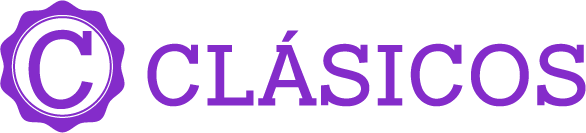 Duración: 9 días Salidas: jueves, fechas específicas, 18 de abril 2024 al 20 de marzo 2025Mínimo 2 pasajeros.Servicios compartidosDía 1.- Nueva YorkRecepción en el aeropuerto y traslado al hotel. Check-in empieza a las 16:00 horas. Resto del día libre. Alojamiento.Día 2.- New York – Filadelfia – WashingtonDesayuno Americano. Salida hacia Philadelphia, ciudad donde trece colonias declararon su independencia de Inglaterra. Al llegar se realiza una visita que incluye: El camino de Elfreth, el antiguo barrio victoriano, el boulevard Benjamin Franklin con parada frente al Museo de Arte y la Campana de la Libertad. Tiempo para almorzar (no incluido). Luego de almorzar continuamos viaje hacia el país holandés Amish Country donde haremos una parada en el Amish marklet y breve visita panorámica antes de continuar hacia Washington donde llegaremos a últimas horas de la tarde. Alojamiento.Día 3.- WashingtonDesayuno Americano. Salida para la visita de cuatro horas que nos llevara hasta el Cementerio de Arlington donde se encuentran las tumbas de los hermanos Kennedy; monumento a la memoria del presidente Lincoln, IWO JIMA; la Casa Blanca (por fuera); la Avenida Pennsylvania y el Capitolio. Tarde libre para visitar los museos del Instituto Smithsonian. AlojamientoDía 4.- Washington – Niagara FallsDesayuno Americano. Temprano en la mañana salida hacia Niagara. La ruta recorre los estados de Pennsylvania y New York atravesando los montes Apalaches. Llegaremos a Niagara en horas de la tarde y acorde a la temporada realizaremos el paseo del barco Maid of the Mist indistintamente en este día o al siguiente. Sugerimos visitar el Fashion Outlets of Niagara Falls y hacer uso de la cuponera de descuento que le incluimos. AlojamientoDía 5.- Niagara Falls – BostonDesayuno Americano. Por la mañana completaremos la visita de las Cataratas del Niagara. Visitando Isla de la Cabra, Lago Ontario, Fortín Niagara y represa hidroeléctrica. A la hora indicada salida hacia la ciudad de Boston. Alojamiento.Día 6.- BostonDesayuno Americano. Por la mañana visita de la ciudad: Universidad de Harvard, Plaza Copley frente al cual se encuentra la iglesia de la Trinidad; el barrio de Back Bay; Faneuil Hall (centro comercial); el Mercado Quincy y otros puntos de interés. Tarde Libre. Alojamiento.Día 7.- Boston – Newport – New YorkDesayuno Americano. Partimos por la mañana rumbo a la ciudad de Nueva York. En el camino haremos una parada en Newport para ver esta ciudad encantadora conocida como la capital de los botes de vela de Estados Unidos. Luego del almuerzo (no incluido) continuaremos hacia a la ciudad de Nueva York donde llegaremos a media tarde. Alojamiento. Día 8.- Nueva YorkDesayuno Americano. Visita de la ciudad. En camino al Alto Manhattan a lo largo del Central Park pasaremos por el Lincoln Center, el edificio Dakota y Strawberry Fields. Tras una breve parada en Central Park para ver la placa "Imagine" en homenaje a John Lennon, continuamos a Harlem. Luego de un recorrido por la zona bajamos por la 5ta Avenida donde veremos los Museos; Metropolitano, Frick y Guggenheim. Pasando frente a la catedral de St Patrick's y Rockefeller Center haremos una breve parada en plaza Madison para tener una vista del Flatiron Building y Empire State. Se continua hacia el Bajo Manhattan, pasando por Greenwich Village, Soho, Chinatown, la pequeña Italia, Wall Street, la iglesia de la Trinidad y la Capilla San Pablo. Desde aquí caminaremos con nuestro guía hasta Battery Park. Desde este histórico parque podemos admirar la Estatua de la Libertad. Aquí los pasajeros pueden optar por quedarse para visitar lugares de interés del bajo Manhattan o regresar en el autobús hasta la calle 34. Resto del día libre. Alojamiento.Día 9.- Nueva YorkDesayuno Americano. Traslado al aeropuerto de acuerdo con la hora de su vuelo. Check-out a las 11:00 horas. Fin de los servicios.SE REQUIERE VISA PARA EL INGRESO A USA Además de las los requerimientos y lineamientos indicados para el ingreso a USA vigentes al momento del viaje derivados de la pandemia por COVID-19 Incluye:8 noches de Alojamiento en régimen aojamiento y desayuno americano.Traslado de llegada y salida en servicios compartidos abordo de vehículos previamente sanitizados y con capacidad controladaVisitas mencionadas en el itinerario con guía de habla hispana en servicios compartidos abordo de vehículos previamente sanitizados y con capacidad controladaAdmisión al Barco Maid of the Mist en Niagara este opera de mayo a octubre, Fuera de esa temporada se sustituye con túneles escénicosTour de Alto y Bajo ManhattanAsistencia de viaje básicaNo incluye:Vuelos internacionalesAlimentos y/o BebidasTodo servicio no descrito en el precio incluyePropinas, maleteros y/o gastos personalesAsistencia de viaje de cobertura completaVisa NorteamericanaImportante:Es indispensable que los pasajeros realicen el llenado del formulario ArriveCAN 72hrs antes para cruzar hacia el lado canadiense.El alojamiento en Niagara podrá ser en el lado canadiense. Dependiendo de la nacionalidad del pasajero, podría ser necesaria la Visa para ingresar a Canadá desde los Estados Unidos; en caso de no poseer la documentación necesaria, su cliente no podrá entrar en Canadá y cualquier gasto que esto conlleve será responsabilidad única del pasajero.Para la habitación doble + menor se utiliza tarifa de TWIN +MNRMáximo 2 menores por habitación, compartiendo con 2 adultos.Edad de los menores 0 a 11 años.Los hoteles están sujetos a cambio según la disponibilidad al momento de la reserva por el tour operador. En ciertas fechas, los hoteles propuestos no están disponibles debido a eventos anuales preestablecidos. En esta situación, se mencionará al momento de la reserva y confirmaremos los hoteles disponibles de la misma categoría de los mencionados.Cotización en habitaciones estándar. En caso de preferir habitaciones superiores favor de consultar suplementos.No se reembolsará ningún traslado o visita en el caso de no disfrute o de cancelación del mismo.El orden de las actividades puede tener modificacionesAl momento de su registro en el hotel, una tarjeta de crédito le será requerida, esto es con el fin de garantizar que usted se compromete a no dañar la habitación y dejarla en las mismas condiciones que le fue entregada. La Tarjeta de crédito le ayudara también para abrir crédito dentro de las instalaciones del hotel para consumo interno. Manejo de Equipaje en el autobús máximo de 1 maleta por persona. En caso de viajar con equipaje adicional se generan costos extras que pueden ser cobrados en destino.  Para poder confirmar los traslados debemos recibir la información completa a más tardar 30 días antes de la salida. Si no recibimos esta información el traslado se perderá sin reembolso.Los traslados esperan hasta 1.30hrs desde que aterriza el vuelo para el pick up de los hoteles.Los traslados regulares entre las 23hrs y 06hrs tienen un cargo extra de 50.00USD por pasajero.Precios sujetos a confirmación y Black OutsLos horarios de llegadas y salidas de los itinerarios pudieran cambiar debido al clima o por la duración de tours opcionales que algunos pasajeros lleven a cabo.TEMPORADA BAJATEMPORADA MEDIATEMPORADA ALTASALIDAS ESPECIALES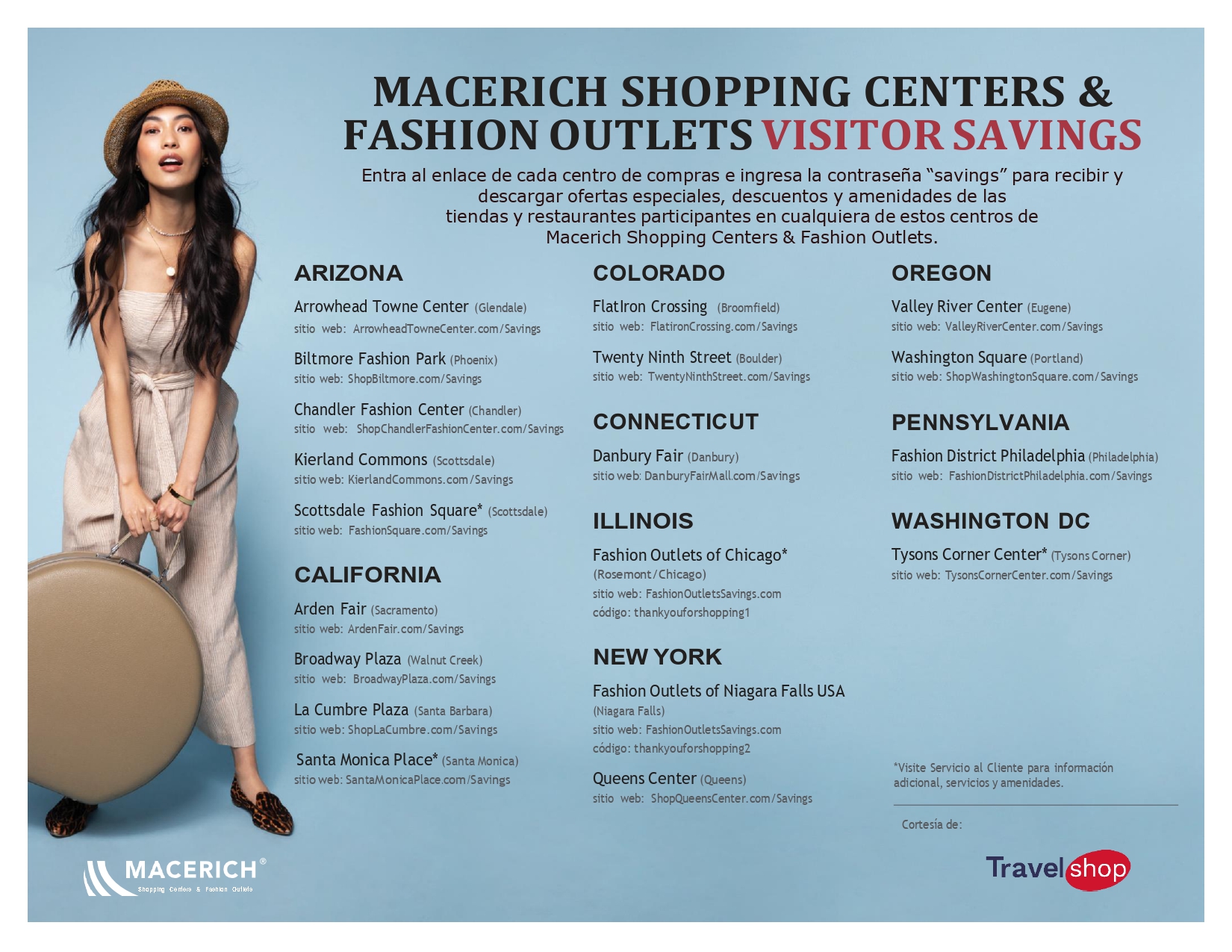 SALIDAS SALIDAS 20242024ABRIL18MAYO2, 9, 16, 23, 30JUNIO6, 13, 20, 27JULIO4, 11, 18, 25AGOSTO1, 8, 15, 22, 29SEPTIEMBRE5, 12, 19, 26OCTUBRE3, 10, 17, 24, 31DICIEMBRE1920252025ENERO9FEBRERO20MARZO6, 20TARIFA POR PERSONA EN USDTARIFA POR PERSONA EN USDTARIFA POR PERSONA EN USDTARIFA POR PERSONA EN USDTARIFA POR PERSONA EN USDTARIFA POR PERSONA EN USDSOLO SERVICIOS TERRESTRESSOLO SERVICIOS TERRESTRESSOLO SERVICIOS TERRESTRESSOLO SERVICIOS TERRESTRESSOLO SERVICIOS TERRESTRESSOLO SERVICIOS TERRESTRESDBLTPLCPLSGLMNRTEMPORADA BAJA22001980184031001330TEMPORADA MEDIA23802100194034801330TEMPORADA ALTA2430213019603520133019 SEPTIEMBRE26802300208039801330TARIFA POR PERSONA EN USDTARIFA POR PERSONA EN USDTARIFA POR PERSONA EN USDTARIFA POR PERSONA EN USDTARIFA POR PERSONA EN USDTARIFA POR PERSONA EN USDSERVICIOS TERRESTRES Y AÉREOSSERVICIOS TERRESTRES Y AÉREOSSERVICIOS TERRESTRES Y AÉREOSSERVICIOS TERRESTRES Y AÉREOSSERVICIOS TERRESTRES Y AÉREOSSERVICIOS TERRESTRES Y AÉREOSDBLTPLCPLSGLMNRTEMPORADA BAJA24602240210033601590TEMPORADA MEDIA26402360220037401590TEMPORADA ALTA2690239022203780159019 SEPTIEMBRE29402560234042401590RUTA AÉREA PROPUESTA CON AEROMEXICO SALIENDO DE LA CIUDAD DE MÉXICO: MÉXICO - NUEVA YORK - MÉXICOIMPUESTOS (SUJETOS A CONFIRMACIÓN): 300 USD POR PASAJEROLOS VUELOS SUGERIDOS NO INCLUYEN FRANQUICIA DE EQUIPAJE - COSTO APROXIMADO 40 USD POR TRAMO POR PASAJERO.SUPLEMENTO PARA VUELOS DESDE EL INTERIOR DEL PAÍS - CONSULTAR CON SU ASESOR TRAVEL SHOPTARIFAS SUJETAS A DISPONIBILIDAD Y CAMBIO SIN PREVIO AVISO SE CONSIDERA MENOR DE 0 A 11 AÑOSVIGENCIA: 18 DE ABRIL 2024 AL 20 DE MARZO 2025CONSULTAR SUPLEMENTOS PARA TEMPORADA ALTA